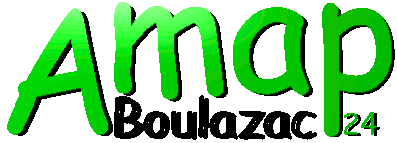 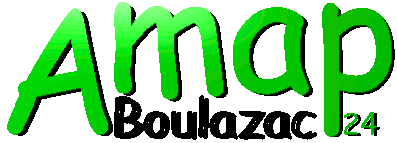 Entre :		l’adhérent					et	le producteurNom, prénom :	…………………………………………………………….		EARL DU VINAGROUAdresse :	…………………………………………………………….	                       BRENAC		…………………………………………………………….		24290 MONTIGNACTél :		…………………………………………………………….		Mail :		…………………………………………………………….		Le producteur  s’engage à livrer  les produits le 17 décembre 2020                    à la maison des associations de Boulazac de 18h30 à 19h45Le consommateur règle d’avance et remet le chèque au référent qui le donnera au producteurDernier délai pour la commande 3décembreA BOULAZAC LE :                  Le producteur                                                                                     l’adhérent consommateur           EARL DU VINAGROU                                           17/12/2020Nbre de bûches17/12/2020Nbre de bûches6à8personnes      18€10 personnes25€Chocolat/NoisettesFramboise/PistacheMangue/Vanille           Menthe/chocolatTOTAL